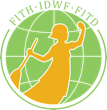 International Domestic Workers Federation
info@idwfed.orgGBV Monitor FormAdminName of the domestic worker: _____________________________Name of the region:  _____________________________________Prefers to stay anonymous?  	 	Yes	 		NoReported by (Name of union): _____________________________DemographicNationality: _____________________________Age: ___________________________________Put an X on what applies:The StoryDate: Abuser (circle what applies): Employer	 Friend of the employer	 Family of the employerOther (please specify): ______________________________________Main highlights of the story:
Include details like: what first triggered the string of abuses, what were the worker’s coping mechanisms, did she have access to outside support, what steps were taken for her protection, short term and long-term consequences of the instances of abuse. 

If the space below is not enough, please add a separate attachment with all the necessary details that the worker would like to disclose. ________________________________________________________________________________________________________________________________________________________________________________________________________________________________________________________________________________________________________________________________________________________________________________________________________________________________________________________________________________________________________________________________________________________________________________________________________________________________________________________________________Story reports in media and social media (newspapers, news websites, social media, etc.):
Please attach newspapers with the form, and send any links to zeina.shaaban@idwfed.org.Is the case now: 
(Put an X on what applies)Did your union provide support for this case? 	Yes	 		No If yes, how?__________________________________________________________________________________________________________________________________________________________________What is the demand you have about this case?___________________________________________________________________________________________________________________________________________________________________________________________________________________________________________________Registered/Regular migrantIndigenousLive-in WorkerUnregistered/irregular migrantLatinxLive-out WorkerBlackEmployer-tied VISARural migrantAsianEmployer of a different ethnicityMotherSingle MotherBeing investigated by the police or the judiciaryDroppedCharges never filedPerpetrator is freePerpetrator was punished